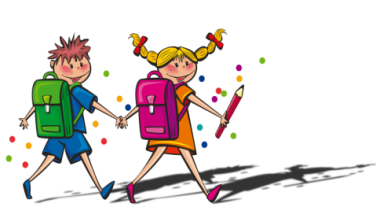 Devoirs et leçons du 31 mai au 7 juin591/691APPORTEZ DE L’ARGENT POUR LA CRÈME GLACÉE    JEUDI le 3 juin = habits de sport                                                        DevoirsMatérielMatérielLeçonsMatérielMatérielOBLIGATOIRESOBLIGATOIRESOBLIGATOIRESOBLIGATOIRESOBLIGATOIRESOBLIGATOIRESOBLIGATOIRES6Carnet de lecture pp. 26 à 27 inclusivementCarnet de lecture pp. 26 à 27 inclusivementD-T  de lectureVocabulaire : thème 6 semaine 2Vocabulaire : thème 6 semaine 2Aide-mémoire p.82-835Répondre, par des phrases enrichies, aux  DEUX questions d’appréciationRépondre, par des phrases enrichies, aux  DEUX questions d’appréciationcahier CANADA carnet littéraireGrammaire : apostrophe & le subjonctif présentGrammaire : apostrophe & le subjonctif présentAide-mémoire p. 26 & 34Continuer les recherches sur le débatContinuer les recherches sur le débatD-T projetSavoirs essentiels : expériences aléatoiresSavoirs essentiels : expériences aléatoiresLexique prest-math p. 26 à 32Prest-maths consolidation parcours 5  T5Prest-maths consolidation parcours 5  T5D-T mathsTables : 1  à 12 (+, -, x, ÷)Tables : 1  à 12 (+, -, x, ÷)AgendaCoup de cœur + déception des romans de l’annéeCoup de cœur + déception des romans de l’annéeD-lectureProfitez du beau temps!Profitez du beau temps!Jouer avec le vocabulaire thème 6 semaine 2Jouer avec le vocabulaire thème 6 semaine 2D-T atelierSignatures :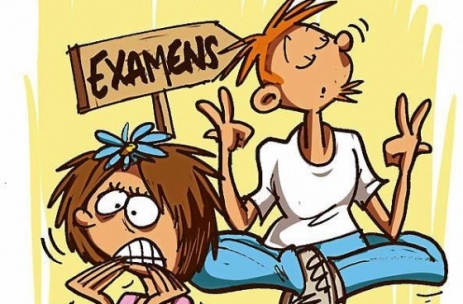 Examen univers social 591 Examens + activités à venir…-semaine du 31 : écriture finale (lettre argumentative)J’ai mis sur le site de la classe, toutes les dates d’évaluation.Signatures :Examen univers social 591 Examens + activités à venir…-semaine du 31 : écriture finale (lettre argumentative)J’ai mis sur le site de la classe, toutes les dates d’évaluation.Signatures :Examen univers social 591 Examens + activités à venir…-semaine du 31 : écriture finale (lettre argumentative)J’ai mis sur le site de la classe, toutes les dates d’évaluation.Apporter des lingettes + produits nettoyantsApporter des lingettes + produits nettoyantsProduits de ménageSignatures :Examen univers social 591 Examens + activités à venir…-semaine du 31 : écriture finale (lettre argumentative)J’ai mis sur le site de la classe, toutes les dates d’évaluation.Signatures :Examen univers social 591 Examens + activités à venir…-semaine du 31 : écriture finale (lettre argumentative)J’ai mis sur le site de la classe, toutes les dates d’évaluation.Signatures :Examen univers social 591 Examens + activités à venir…-semaine du 31 : écriture finale (lettre argumentative)J’ai mis sur le site de la classe, toutes les dates d’évaluation.FACULTATIFSFACULTATIFSFACULTATIFSFACULTATIFSSignatures :Examen univers social 591 Examens + activités à venir…-semaine du 31 : écriture finale (lettre argumentative)J’ai mis sur le site de la classe, toutes les dates d’évaluation.Signatures :Examen univers social 591 Examens + activités à venir…-semaine du 31 : écriture finale (lettre argumentative)J’ai mis sur le site de la classe, toutes les dates d’évaluation.Signatures :Examen univers social 591 Examens + activités à venir…-semaine du 31 : écriture finale (lettre argumentative)J’ai mis sur le site de la classe, toutes les dates d’évaluation.Activités sur Netmath  envoyées le lundi 31 maiordinateurordinateurSignatures :Examen univers social 591 Examens + activités à venir…-semaine du 31 : écriture finale (lettre argumentative)J’ai mis sur le site de la classe, toutes les dates d’évaluation.Signatures :Examen univers social 591 Examens + activités à venir…-semaine du 31 : écriture finale (lettre argumentative)J’ai mis sur le site de la classe, toutes les dates d’évaluation.Signatures :Examen univers social 591 Examens + activités à venir…-semaine du 31 : écriture finale (lettre argumentative)J’ai mis sur le site de la classe, toutes les dates d’évaluation.TAp touche activités de 1 à 10OrdinateurOrdinateurSignatures :Examen univers social 591 Examens + activités à venir…-semaine du 31 : écriture finale (lettre argumentative)J’ai mis sur le site de la classe, toutes les dates d’évaluation.Signatures :Examen univers social 591 Examens + activités à venir…-semaine du 31 : écriture finale (lettre argumentative)J’ai mis sur le site de la classe, toutes les dates d’évaluation.Signatures :Examen univers social 591 Examens + activités à venir…-semaine du 31 : écriture finale (lettre argumentative)J’ai mis sur le site de la classe, toutes les dates d’évaluation.Activités les Inséparables envoyées : vocabulaire + révision thème 1 à 6OrdinateurOrdinateurSignatures :Examen univers social 591 Examens + activités à venir…-semaine du 31 : écriture finale (lettre argumentative)J’ai mis sur le site de la classe, toutes les dates d’évaluation.Signatures :Examen univers social 591 Examens + activités à venir…-semaine du 31 : écriture finale (lettre argumentative)J’ai mis sur le site de la classe, toutes les dates d’évaluation.Signatures :Examen univers social 591 Examens + activités à venir…-semaine du 31 : écriture finale (lettre argumentative)J’ai mis sur le site de la classe, toutes les dates d’évaluation.                      Étude                                   Univers social                            devoirs                      Étude                                   Univers social                            devoirsSujet pour son projet d’étapeContinuer son projet Finir le documents des gens célèbresFACULTATIF : exercices sur ma zone CEC dossier 4 thème 3SCIENCESARTSECR